			Rules by Cynthia Lord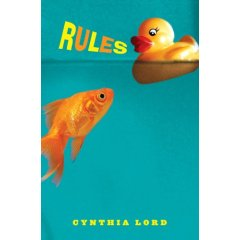 Word Cards for JasonJason is a character from Rules. He is not able to communicate verbally. So instead, he has a communication book with many words that help him get his ideas and thoughts across to people. If Jason were to join our classroom right now and become the newest member of our class, what words would he need in order to be successful? Think of 6 words that would help him be able to communicate with his classmates, teacher and other members of our school. Each card should have: (1) an important word or phrase; (2) a picture, design or other symbol that relates to the cards; and (3) a description of why that word would help him in our class. 			Front side (solid):					Back Side (lines):You will be graded on your word or phrase choice, the variety of words or phrases you gave him, the presentation of the card, as well as the description on the back explaining the significance of the word or phrase. See the rubric below to help you make sure you are doing your best work. Total Points _________/ 60Word/PhraseWord/Phrase Choice: Specific word choice? Relevant to assignment topicPresentation: Is the work neat? Clearly written, colorfully decorated? Picture makes sense?Description: Sentences answer and explain why the word/phrase is necessaryPoints Received/10   /10/10/10/10